7. temats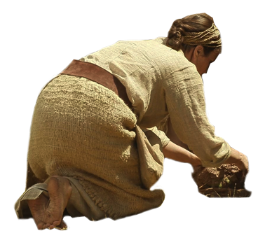                                           Akmens laikmeta vēlais periods – neolīts                             PDL 7. 2.Filma “ Neolīta laika cilvēku sadzīves rekonstrukcija”           1. Apraksti filmā redzamo Kernavas arheoloģiskā komplksa neolīta laika cilvēku apģērbu detaļas!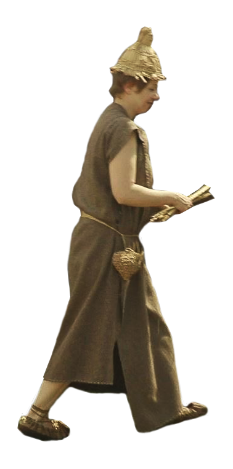 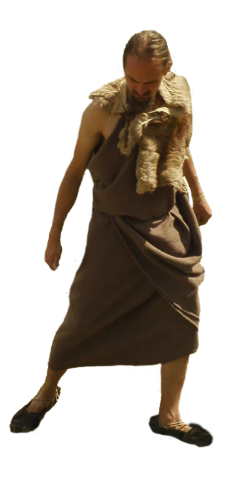 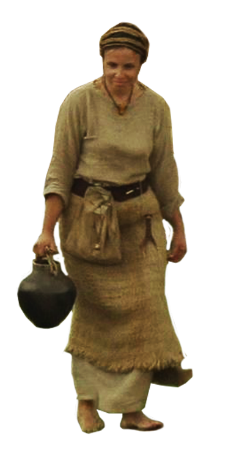 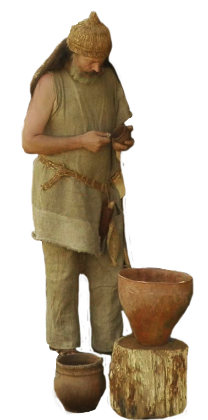 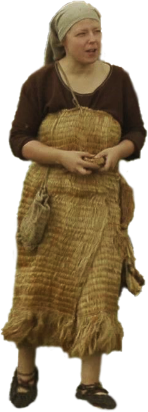 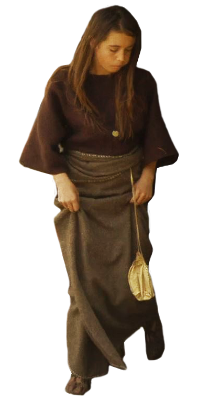 Kāda izskatās neolīta mītne  Kernavā un, kāda Āraišos? Kā tās tika būvētas?Ar ko nodarbojas filmā redzamie cilvēki – neolīta iedzīvotāji?Kādus dzīvniekus turēja filmā redzamie neolīta iedzīvotāji?Kādus augus audzēja filmā redzamie iedzīvotāji un kā tos pārstrādāja?Kā viņi ieguva uguni? A Kas uzlikts galvā vai apsiets ap to?______________________________________________________________________________________________________________________________________________________________B Kas uzvilkts mugurā?___________________________________________________________________________________________________________________________________________________________________________________________________________________________________________________________________________________________________________________________________________________________________________________________________________C Kas apsiets ap vidukli un kas pie tā piekarināts?_____________________________________________________________________________________________________________________________________________________________________________________________________________________________________________D Kas uzvilkts kājās?_____________________________________________________________________________________________________________________________________________________________________________________________________________________________________________E Citas detaļas______________________________________________________________________________________________________________________________________________________________Neolīta  mītne KernavāNeolīta  mītne Āraišos__________________________________________________________________________________________________________________ ______________________________________ ______________________________________ ______________________________________ ______________________________________ ____________________________________________________________________________ ______________________________________ ______________________________________ ______________________________________ ______________________________________ ______________________________________Kas kopīgs, kas atšķirīgs abām mītnēm?Kas kopīgs, kas atšķirīgs abām mītnēm?KopīgaisAtšķirīgais__________________________________________________________________________ _________________________________________________________________________________________________________________________________________________________________________________________ _______________________________________________________________________________________________________________Nr.Nodarbošanās veidi                 Priekšmeti1.2.3.4.5.6.7.8.1.2.3.4.______________________________________________________________________________________________________________________________________________________________